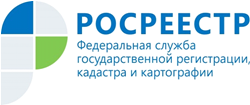 Управление Росреестра по Республике АдыгеяВ каких случаях вам могут отказать в выдаче сведений из ЕГРНСведения, содержащиеся в Едином государственном реестре недвижимости (ЕГРН), за исключением сведений, доступ к которым ограничен федеральным законом, предоставляются органом регистрации прав по запросам любых лиц. Управление Росреестра по Республике Адыгея разъясняет, в каких случаях заявителю может быть отказано в выдаче сведений из ЕГРН.Не все сведения, содержащиеся в ЕГРН, являются общедоступными. Так, например, «Выписку из ЕГРН о правах отдельного лица на имеющиеся или имевшиеся у него объекты недвижимости» может получить только сам собственник, то есть вы не сможете узнать, какая недвижимость принадлежит другому человеку. Поэтому, в данном случае, вы получите отказ в выдаче таких сведений. Также посторонний человек не сможет получить выписку о признании правообладателя объекта недвижимости недееспособным.Также заявитель не сможет получить запрашиваемые сведения, если в запросе будет указана информация, которой будет недостаточно для идентификации объекта недвижимости или правообладателя. Например, в запросе будет указан только адрес объекта недвижимости без кадастрового номера, а в процессе обработки запроса выяснится, что в ЕГРН содержатся сведения еще о двух объектах недвижимости с таким же адресом. Если у сотрудника кадастровой палаты не получится связаться с заявителем и уточнить информацию об объекте недвижимости, то в этом случае будет выдано решение об отказе в выдаче сведений.Информация об объекте недвижимости может и отсутствовать в сведениях ЕГРН, если объект не был поставлен на кадастровый учет. В этом случае вы получите уведомление об отсутствии сведений в ЕГРН.Следует отметить, что решение об отказе в предоставлении сведений и уведомление об отсутствии сведений являются результатом оказания государственных услуг, поэтому уплаченная госпошлина в таких случаях не возвращается заявителю.Обоснованное решение об отказе в предоставлении запрашиваемых сведений направляется заявителю в виде электронного или бумажного документа (в зависимости от выбранного заявителем способа) в срок не более трех рабочих дней со дня получения запроса о предоставлении сведений. Если гражданин не согласен с решением об отказе в предоставлении запрашиваемых им сведений он может обжаловать его в судебном порядке.